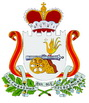 У  К  А  ЗГУБЕРНАТОРА СМОЛЕНСКОЙ ОБЛАСТИот  21.09.2022  № 92О      выполнении            мероприятий по обеспечению     мобилизационногоразвертывания    Вооруженных    Сил Российской Федерации на территорииСмоленской областиНа основании Указа Президента Российской Федерации от 21 сентября 
2022 года № 647 «Об объявлении частичной мобилизации в Российской Федерации»
п о с т а н о в л я ю:1. Руководителям исполнительных органов Смоленской области, главам муниципальных районов и городских округов Смоленской области:- обеспечить призыв граждан на военную службу по мобилизации в Вооруженные Силы Российской Федерации в количестве и в сроки, которые определены Министерством обороны Российской Федерации для Смоленской области;- оказать содействие Военному комиссариату Смоленской области, военным комиссариатам муниципальных образований Смоленской области в организации своевременного оповещения и явки граждан, подлежащих призыву на военную службу по мобилизации, поставки техники на сборные пункты или в воинские части, в предоставлении зданий, сооружений, коммуникаций, земельных участков, транспортных и других материальных средств в соответствии с планами мобилизации.2. Департаменту Смоленской области по внутренней политике 
(И.В. Борисенко) обеспечить опубликование настоящего Указа в средствах массовой информации.А.В. Островский